FIŞA DISCIPLINEI anul universitar2021-20221. Date despre program2. Date despre disciplină3. Timpul total estimat (ore pe semestru al activităţilor didactice)4. Precondiţii (acolo unde este cazul)5. Condiţii (acolo unde este cazul)6. Competenţele specifice acumulate7. Obiectivele disciplinei (reieşind din grila competenţelor acumulate)Conţinuturi9. Bibliografie10. Coroborarea conţinuturilor disciplinei cu aşteptările reprezentanţilor comunităţii epistemice, asociaţiilor profesionale şi angajatori reprezentativi din domeniul aferent programului11. EvaluareData completării		Semnătura titularului de curs		Semnătura titularului de seminar30.04.2021		             			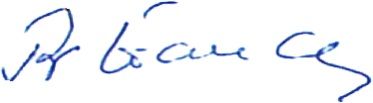 Data avizării în departament			           Semnătura directorului de departament...........................................						…............................	1.1 Instituţia de învăţământUniversitatea „Babeş-Bolyai” din Cluj-Napoca1.2 FacultateaFacultatea de Teologie Ortodoxă1.3 DepartamentulTeologie Ortodoxă1.4 Domeniul de studiiTeologie1.5 Ciclul de studiiMaster1.6 Programul de studiu / CalificareaIstoria religiilor2.1 Denumirea disciplinei2.1 Denumirea disciplinei2.1 Denumirea disciplineiTeologie comparată între religia iudaică și cea creștinăTeologie comparată între religia iudaică și cea creștinăTeologie comparată între religia iudaică și cea creștinăTeologie comparată între religia iudaică și cea creștină2.2. Cod disciplină2.2. Cod disciplină2.2. Cod disciplină2.3 Titularul activităţilor de curs2.3 Titularul activităţilor de curs2.3 Titularul activităţilor de curs2.3 Titularul activităţilor de curs2.3 Titularul activităţilor de cursPr. prof. univ. dr. Ioan ChirilăPr. prof. univ. dr. Ioan ChirilăPr. prof. univ. dr. Ioan ChirilăPr. prof. univ. dr. Ioan ChirilăPr. prof. univ. dr. Ioan ChirilăPr. prof. univ. dr. Ioan ChirilăPr. prof. univ. dr. Ioan Chirilă2.4 Titularul activităţilor de seminar2.4 Titularul activităţilor de seminar2.4 Titularul activităţilor de seminar2.4 Titularul activităţilor de seminar2.4 Titularul activităţilor de seminarPr. prof. univ. dr. Ioan ChirilăPr. prof. univ. dr. Ioan ChirilăPr. prof. univ. dr. Ioan ChirilăPr. prof. univ. dr. Ioan ChirilăPr. prof. univ. dr. Ioan ChirilăPr. prof. univ. dr. Ioan ChirilăPr. prof. univ. dr. Ioan Chirilă2.5 Anul de studiuI2.6 Semestrul2.6 Semestrul222.7 Tipul de evaluare(E/C/VP)2.7 Tipul de evaluare(E/C/VP)E2.8 Regimul disciplinei2.8 Regimul disciplineiDF3.1 Număr de ore pe săptămână44Din care: 3.2 cursDin care: 3.2 curs23.3 seminar/laborator23.4 Total ore din planul de învăţământ 56 56Din care: 3.5 cursDin care: 3.5 curs283.6 seminar/laborator28Distribuţia fondului de timp:Distribuţia fondului de timp:Distribuţia fondului de timp:Distribuţia fondului de timp:Distribuţia fondului de timp:Distribuţia fondului de timp:Distribuţia fondului de timp:oreStudiul după manual, suport de curs, bibliografie şi notiţeStudiul după manual, suport de curs, bibliografie şi notiţeStudiul după manual, suport de curs, bibliografie şi notiţeStudiul după manual, suport de curs, bibliografie şi notiţeStudiul după manual, suport de curs, bibliografie şi notiţeStudiul după manual, suport de curs, bibliografie şi notiţeStudiul după manual, suport de curs, bibliografie şi notiţe24Documentare suplimentară în bibliotecă, pe platformele electronice de specialitate şi pe terenDocumentare suplimentară în bibliotecă, pe platformele electronice de specialitate şi pe terenDocumentare suplimentară în bibliotecă, pe platformele electronice de specialitate şi pe terenDocumentare suplimentară în bibliotecă, pe platformele electronice de specialitate şi pe terenDocumentare suplimentară în bibliotecă, pe platformele electronice de specialitate şi pe terenDocumentare suplimentară în bibliotecă, pe platformele electronice de specialitate şi pe terenDocumentare suplimentară în bibliotecă, pe platformele electronice de specialitate şi pe teren60Pregătire seminarii/laboratoare, teme, referate, portofolii şi eseuriPregătire seminarii/laboratoare, teme, referate, portofolii şi eseuriPregătire seminarii/laboratoare, teme, referate, portofolii şi eseuriPregătire seminarii/laboratoare, teme, referate, portofolii şi eseuriPregătire seminarii/laboratoare, teme, referate, portofolii şi eseuriPregătire seminarii/laboratoare, teme, referate, portofolii şi eseuriPregătire seminarii/laboratoare, teme, referate, portofolii şi eseuri29TutoriatTutoriatTutoriatTutoriatTutoriatTutoriatTutoriat2ExaminăriExaminăriExaminăriExaminăriExaminăriExaminăriExaminări2Alte activităţi...Alte activităţi...Alte activităţi...Alte activităţi...Alte activităţi...Alte activităţi...Alte activităţi...03.7 Total ore studiu individual3.7 Total ore studiu individual1581583.8 Total ore din planul de învăţământ3.8 Total ore din planul de învăţământ56563.9 Total ore pe semestru3.9 Total ore pe semestru1751753.10 Numărul de credite3.10 Numărul de credite774.1 de curriculumNu este cazul4.2 de competenţeNu este cazul5.1 De desfăşurare a cursuluiEcran de proiecţie, videoproiector, laptop, flipchart, sistem audio5.2  De desfăşurare a seminarului/laboratoruluiSală dotată cu tablă, ecran de proiectie, videoproiector, laptopCompetenţe profesionaleC1.Clasificarea cadrului istoric și teologic în cercetarea iudaismului       C1.1. Formularea domeniului de cunoaştere a paradigmelor şi orientărilor actuale în materie de istorie a religiilor și de teologie comparată în privința religiei iudaice.C2. Evidenţierea unor biografii ale marilor întemeietori de religie         C2.1. Interpretarea datelor privind biografiile  personalităților religioase din Vechiul Testament.C3. Expunerea cadrului geo-politic şi religios în analiza diferitelor contexte religioase.         C.3.1. Inițierea unor cercetări pe bază de contexte și fenomenologii în diferite arealuri geografice.       C3.2 Prezentarea doctrinei iudaice în contextul unei teologii de comparație cu marile gândiri religioase.        C3.3 Interpretarea dogmelor, învăţăturilor, conceptelor şi afirmaţiilor teologice, în context interconfesional interreligios şi intercultural;       C.3.4 Expunerea sistematică a doctrinei în vederea argumentării adevărului revelat.       C3.6 Reproducerea fidelă şi argumentată a definiţiilor doctrinare de bazaC4. Prezentarea unei istorii a dialogului interreligios, ecumenicC5. Expunerea detaliată şi analiza lucidă a evenimentelor istorice și doctrinare definitorii pentru credința iudaicăCompetenţe transversaleCT1. Crearea strucurii de asumare și realizare a strategiilor de munca eficientă şi responsabilă, în vederea creării unor aptitudini și deprinderi pentru realizarea dialogului interreligios și pentru managementul conflictului religios.7.1 Obiectivul general al disciplinei La finalul cursului studenţii vor cunoaşte evoluția diferitelor religii și comparația lor cu credința creștină. 7.2 Obiectivele specifice- Cunoştinţele dobândite vor permite înţelegerea altor cursuri, din domeniile studiilor biblice, practice şi sistematice. - Tematica permite cunoaşterea elementelor de bază ale diferitelor credințe religioase la nivel doctrinar și prezentarea acestora în comparație cu credința autentică creștină.- Realizarea mai eficientă a conexiunilor între diferitele mentalități religioase.- Înțelegerea diferitelor tensiuni geo-politice pe baza acumulării de cunoștințe din domeniul istoriei religiilor.- Înţelegerea actualei configuraţii creştine; - Identificarea unor posibile modele de dialog interreligios; - Crearea pârgiilor de dialog pentru a depăși diferendele și tensiunile pe baze inter-etnice și religioase.- Dobândirea unor cunoştinţe care ajută la crearea unor viziuni integrative în noua configuraţie europeană.8.1. CursMetode de predareObservaţiiTana(ch)k, Noul Testament, Sfânta Scriptură creștinăPrelegere, VideoproiectorMateriale didactice imprimate2 ore fiziceAbordare comparată: relația dintre Tora și Sfânta Scriptură – elemente comune și distincțiiPrelegereVideoproiectorMateriale didactice imprimate2 ore fiziceHermeneutici și exegeze: paralelism sau complementaritate?PrelegereVideoproiectorMateriale didactice imprimate2 ore fiziceConcepția despre Dumnezeu: Yahwe, DumnezeuPrelegereVideoproiectorMateriale didactice imprimate2 ore fiziceElemente de anghelologie și rolul lor în revelarePrelegereVideoproiectorMateriale didactice imprimate2 ore fiziceSpațiul sacru în cele două religiiPrelegereVideoproiectorMateriale didactice imprimate2 ore fiziceTimpul sacru în cele două religiiPrelegereVideoproiectorMateriale didactice imprimate2 ore fiziceProfetismul, arhieria și împăratul/regelePrelegereVideoproiectorMateriale didactice imprimate2 ore fiziceMorala și mistica în cele două religiiPrelegereVideoproiectorMateriale didactice imprimate2 ore fiziceFamilia și unitatea creațieiPrelegereVideoproiectorMateriale didactice imprimate2 ore fiziceEshatologiaPrelegereVideoproiectorMateriale didactice imprimate2 ore fiziceFundamentalism și secularizarePrelegereVideoproiectorMateriale didactice imprimateore fiziceMesianismulPrelegereVideoproiectorMateriale didactice imprimateore fiziceDialog și controversăPrelegereVideoproiectorMateriale didactice imprimate2 ore fizice8.2. SeminarTana(ch)k, Noul Testament, Sfânta Scriptură creștinăDezbatere argumentativă2 ore fiziceAbordare comparată: relația dintre Tora și Sfânta Scriptură – elemente comune și distincțiiDezbatere argumentativă2 ore fiziceHermeneutici și exegeze: paralelism sau complementaritate?Dezbatere argumentativă2 ore fiziceConcepția despre Dumnezeu: Yahwe, DumnezeuDezbatere argumentativă2 ore fiziceElemente de anghelologie și rolul lor în revelareDezbatere argumentativă2 ore fiziceSpațiul sacru în cele două religiiDezbatere argumentativă2 ore fiziceTimpul sacru în cele două religiiDezbatere argumentativă2 ore fiziceProfetismul, arhieria și împăratul/regeleDezbatere argumentativă2 ore fiziceMorala și mistica în cele două religiiDezbatere argumentativă2 ore fiziceFamilia și unitatea creațieiDezbatere argumentativă2 ore fiziceEshatologiaDezbatere argumentativă2 ore fiziceFundamentalism și secularizareDezbatere argumentativă2 ore fiziceMesianismulDezbatere argumentativă2 ore fiziceDialog și controversăDezbatere argumentativă2 ore fiziceCulianu, Ioan Petru şi Mircea Eliade, Dictionar al religiilor, Ed. Humanitas, Bucureşti, 1993.Delumeau, Jean, Religiile lumii, ed. Humanitas, Bucureşti, 1996.Dicţionar Biblic, redactor principal J. D. Douglas, Edit. Cartea creştină”, Oradea.Eliade, Mircea, Istoria credinţelor şi a ideilor religioase, trad. Cezar Baltag, Edit. Universitas, Chişinău, 1992. Hârlăoanu, Dr. Alfred, Istoria universală a poporului evreu, Edit. Zarkony Ldt., Bucureşti, 1992.Lancastern, Brian, Elemente de iudaism, trad. Cristea Didicescu, Edit. Ethos, Bucureşti, 1995.Marile Religii, coordonator Philippe Gaudin, Edit. Orizonturi şi Lider, Bucureşti, 1995.Stăniloae, Pr. Prof. dr. Dumitru, Teologia Dogmatică Ortodoxă, Editura Institutului Biblic şi de Misiune al B.O. R., Bucureşti, 1978.Vasilescu, Diac. Prof. Dr. Emilian, Istoria religiilor, manual pentru institutele teologice, Editura Institutului Biblic şi de Misiune al BOR, Bucureşti, 1982, p. 379.Armstrong, Karen, O istorie a lui Dumnezeu. Iudaism, creştinism, islam, Editura Cartea Românească, Bucureşti, 2001Buber, Martin, Eu şi Tu, trad. Şt. Augustin Doinaş, Ed. Humanitas, ucureşti, 1992.Delumeau, Jean, Religiile lumii, Editura Humanitas, Bucureşti, 1992Dicţionar Biblic, Societatea Misionară Română, Editura „Cartea Creştină”, Oradea, 1995.Josy Eisenberg, Iudaismul, Editura Humanitas, Bucureşti, 1995Eliade, Mircea, Istoria credinţelor şi ideilor religioase, vol. I-II, Editura Ştiinţifică, Bucureşti, 1991Henrik Van Loon, Istoria Bibliei, Editura Milva, Bucureşti, 1993Hârlăoanu, Dr. Alfred, Istoria universală a poporului evreu, Edit. Zarkony Ldt., Bucureşti, 1992.Lancastern, Brian, Elemente de iudaism, trad. Cristea Didicescu, Edit. Ethos, Bucureşti, 1995.Mague, Jean, Logica dogmelor. Creştinism, iudaism, gnosticism, Editura Polimark, Bucureşti, 1995Petuchowscki, Jakob J, Clemens Thoma, Lexiconul Herder al întâlnirilor iudeo-creştine, Editura Humanitas, Bucureşti, 2000Scholem, Gershom, Zur Kabbala und ihrer Symbolik, Rhein Verlag, Zürich, 1960.Unterman, Al., Dictionnaire Judaisme: Historique, Mythes, Traditions, 1997.Vasilescu, Emilian, Religia evreilor după dărâmarea Ierusalimului (an. 70 d. Hr.), în,,Ortodoxia", an.  X, 1958, nr. 4, p. 556-569Wigoder, G., Dictionnaire Encyclopedique du Judaisme, 1996.Isidor Epstein, Iudaismul, Editura Hasefer, Bucureşti, 2003.Jaroslav Pelikan, Tradiţia creştină, vol. I, Editura Polirom, Iaşi, 2004.Carol Iancu, Miturile fondatoare ale antisemitismului, Editura Hasefer, Bucureşti, 2005.Mihai Valentin Vladimirescu, O istorie a Bibliei ebraice, Editura Polirom, Iaşi, 2006.Marguerite Harl, Gilles Dorival, Olivier Munnich, Septuaginta. De la iudaismul elenistic la creştinismul vechi, Editura Herald, Bucureşti, 2007. Cursul este o formă de dialog inter-religios, intercultural și de analiză geo-politică pe teme religioase.Tip activitate11.1 Criterii de evaluare11.2 metode de evaluare11.3 Pondere din nota finală11.4 CursEvaluare finalăEvaluare frontală/orală pe baza unui subiect extras de student70%11.4 Curs--11.5 Seminar/laboratorVerificare pe parcurs--11.5 Seminar/laborator- Activitate la seminarElaborarea unei lucrări caracteristice cercetării şi redactării ştiinţifice20%11.5 Seminar/laborator- Activitate la seminarImplicare în dezbateri seminarial10%11.6 Standard minim de performanţă: 11.6 Standard minim de performanţă: 11.6 Standard minim de performanţă: 11.6 Standard minim de performanţă: Cunoaşte elementele de bază ale istoriei religiilor și a elementelor comparative interreligioase.Cunoaşte elementele de bază ale istoriei religiilor și a elementelor comparative interreligioase.Cunoaşte elementele de bază ale istoriei religiilor și a elementelor comparative interreligioase.Cunoaşte elementele de bază ale istoriei religiilor și a elementelor comparative interreligioase.